В последние годы в Красноярском крае все тяжелее становятся последствия бытовых пожаров. Люди остаются без жилья. Каждый десятый пожар приводит к гибели и травма людей.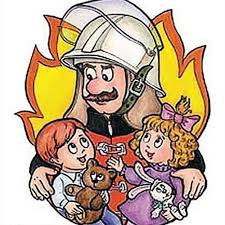 Так в Красноярском крае, за январь 2015 года произошло 395 пожаров, погибло 34 человека, из них 2 ребенка, получило травмы – 37 человек, из них 2 ребенка.В период с 01.01.2015 года по 31.03.2015 года в МО г. Норильск произошло 58 пожаров (за аналогичный период 2014 года – 67 пожаров); погибло 2 человека (2014 – 1 человек), получили травмы 6 человек (2014 – 7 человек).Основные причины возникновения пожаров связанных с гибелью людей явились:неосторожное обращение с огнем;нарушение правил устройства и эксплуатации электрооборудования;неисправность систем, узлов и механизмов транспортного средства;детская шалость.Нарушение правил устройства и эксплуатации электрооборудования – чаще всего электропроводка с поврежденной или потерявшей защитные свойства изоляцией, эксплуатация электроприборов кустарного изготовления или в условиях, не соответствующих инструкциям;Чаще всего, гибель людей является следствием алкогольного опьянения виновников пожара.Что нужно делать, чтобы избежать пожара, уменьшить тяжесть его последствий для Вас и жителей соседних домов, квартир?Соблюдайте осторожность при использовании открытых источников огня:не курите в постели, на чердаке, в гараже. Тщательно тушите сигареты, а не бросайте их непотушенными с балконов или в люки мусоропроводов;не пользуйтесь открытыми источниками огня после употребления спиртных напитков;не сжигайте мусор рядом с постройками, а при сухой и ветреной погоде  вообще воздержитесь от разведения костров, очагов, проведения пожароопасных работ;не пользуйтесь на чердаках, в кладовых свечами, спичками;не оставляйте детей одних и не позволяйте им играть спичками, зажигалками и т.п.        Что делать и как спастись, если не удалось избежать пожара?Если дым и пламя позволяют выйти из помещения наружу, то уходите скорее от огня, ничего не ищите и не собирайте;не пользуйтесь лифтом – он может стать вашей ловушкой: вредные продукты горения  выделяются при пожаре очень быстро; для оценки ситуации и для спасения вы имеете очень мало времени (иногда всего 5 – 7 минут);если есть возможность, попутно отключите напряжение на электрическом щите, расположенном на лестничной клетке;дым, вредные продукты горения могут скапливаться в помещении на уровне вашего роста и выше, поэтому пробирайтесь к выходу на четвереньках или даже ползком; ближе к полу температура воздуха ниже и больше кислорода;по пути за собой плотно закрывайте двери, чтобы преградить дорогу огню (дверь может задержать распространение горения более чем на 10 – 15 минут!). Это даст возможность другим людям также покинуть опасную зону или даже организовать тушение пожара первичными средствами пожаротушения до прибытия подразделений пожарной охраны (например, положить рукавную линию от пожарного крана и подать воду от внутреннего противопожарного водопровода);если дыма много, першит в горле, слезятся глаза – пробирайтесь, плотно закрывая дыхательные пути какой – нибудь многослойной хлопчатобумажной тканью, дышите через ткань. Хорошо, если вы сможете увлажнить внешнюю часть этой ткани. Этим вы спасете свои бронхи и легкие от действия раздражающих веществ. Но помните, что этот способ не спасает от  отравления угарным газом;покинув опасное помещение, не вздумайте возвращаться назад зачем – нибудь, так как опасность сильно возросла.Следите за состоянием электропроводки:проверяйте состояние «пробок» (предохранителей) электросчетчика и иных аппаратов защиты, при необходимости устанавливайте калиброванные плавкие вставки. Не допускайте перегрузок сети, включая электроприборы большей мощности, чем позволяет сечение проводов;используйте масляные обогреватели (мощностью не более 1,5 кВт), вместо приборов с температурой теплоотдающей поверхности более 95 и самодельных (кустарных) электроприборов;не допускайте «скрутки» электроприборов, особенно выполненные из разных металлов (медь – алюминий). Не эксплуатируйте временные электропроводки;не допускайте прокладку проводов в одинарной изоляции по горючему основанию, не закрывайте электропроводку обоями, коврами;не применяйте бумажные абажуры, не устанавливайте светильники вблизи от сгораемых материалов;запрещается загромождать мебелью, оборудованием и другими предметами двери, люки на балконах и лоджиях, перехода в смежные секции и выходы на наружные эвакуационные лестницы, демонтировать межбалконные лестницы, заваривать и загромождать люки на балконах и лоджиях квартир;в квартирах зарещается устраивать производственные и складские помещения для применения и хранения взрывоопасных, пожаровзрывоопасных и пожароопасных веществ и материалов, изменять их функциональное назначение, в том числе при сдаче в аренду, за исключением случаев, предусмотренных нормативными правовыми актами и нормативными документами по пожарной безопасности.Соблюдайте требования пожарной безопасности в индивидуальных гаражах:не производите пожароопасные работы и промывку деталей с использованием ЛВЖ и ГЖ;не держите транспортные средства с подтеканием горючего и масла, с открытыми горловинами баков;не подзаряжайте аккумуляторы непосредственно на транспортных средствах;не подогревайте двигатели открытым огнем и не пользуйтесь им для освещения гаража;не храните мебель, предметы домашнего обихода из горючих материалов и т.п.;не храните более 20 литров топлива и более 5 литров масла.Не устанавливайте дополнительные двери и не изменяйте направление открывания дверей:из квартир в коридор или на площадку лестничной клетки, если это препятствует свободной эвакуации людей или ухудшает условия эвакуации людей или ухудшает условия эвакуации из соседних квартир. Не загромождайте двери, люки на балконах и лоджиях, переходы в смежные секции и выходы на наружные эвакуационные лестницы;устраивать в лестничных клетках и поэтажных коридорах кладовые и другие подсобные помещения, а также хранить под лестничными маршами и на лестничных площадках вещи, мебель и другие горючие материалы.Что делать и как спастись, если не удалось избежать пожара?Не паникуйте. Паника и ужас отнимут драгоценные минуты, необходимые для спасения. 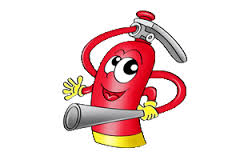 Немедленно сообщите о пожаре по телефону «01». Если нет телефона, и вы не можете выйти из дома или квартиры, криками «ПОЖАР» привлеките внимание прохожих.Если возгорание небольшое и нет угрозы вашей безопасности, попытайтесь самостоятельно его потушить. Тлеющий матрац можно унести в ванну и залить водой, вспыхнувшее на сковороде масло просто прикрыть крышкой и т.д. Не тушите электроприборы водой, не отключив их от сети.Если пламя не удалось погасить моментально, сразу покиньте помещение, по возможности отключив электричество и помогите выйти другим. Закройте дверь, но не на замок. Предупредите о пожаре соседей. Ни в коем случае не пользуйтесь лифтом!Если невозможно выйти из помещения из – за огня и дыма в коридоре, на лестнице, намочите простыни или одеяла и прикройте дверь, тщательно заткнув щели, через которые идет дым.При задымлении помещения, где вы находитесь, помните, что нельзя открывать окна – приток кислорода сделает пламя ещё сильнее, лучше нагнуться или лечь на пол, прикрыть лицо любой смоченной тканью и дышать через неё. Не прыгайте из окна, если оно выше третьего этажа.Рекомендуем установить в жилых помещениях автономные дымовые пожарные извещатели.Они своевременно оповестят о пожаре, если спите – разбудят и сохранят жизнь Вам и семье.по информации Главного управления МЧС России по Красноярскому краю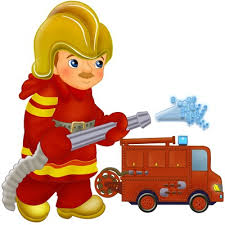 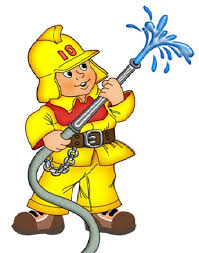 